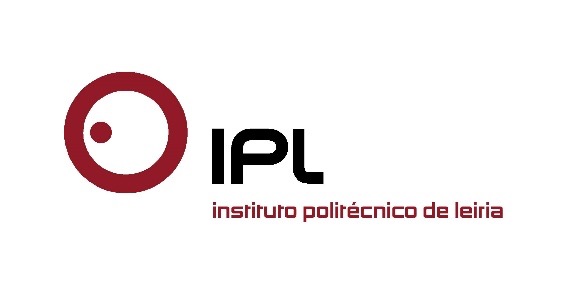 Competição para resolução de problemas tecnológicos decorre na ESTG/IPLeiriaVOID e Politécnico de Leiria organizam primeiro hackathon de Leiria A VOID e o Politécnico de Leiria organizam o primeiro "hackathon" de Leiria. Trata-se de uma maratona de programação e de resolução de problemas tecnológicos, que convida os estudantes do IPLeiria a desenvolver soluções na área da Internet das Coisas, e que pretende ainda sensibilizar a comunidade académica para a área tecnológica. O concurso “A LoT of IoT” decorre a 20 e 21 de maio na Escola Superior de Tecnologia e Gestão (ESTG/IPLeiria) e prevê-se que reúna cerca de 40 estudantes.«A Internet das Coisas (do inglês Internet of Things - IoT) cria oportunidades para a integração direta entre o mundo físico e sistemas informáticos, resultando em melhorias de eficiência, precisão e benefício económico», explica Carlos Grilo, coordenador do Mestrado em Engenharia Informática - Computação Móvel da ESTG/IPLeiria. «Há atualmente uma diversificação crescente das manifestações desta tecnologia na vida quotidiana, com exemplos que vão desde redes elétricas inteligentes, gestão de transportes automatizada, até às cidades inteligentes, mas que também se vive na eletrónica de consumo, com os smartwatches, a domótica, etc.», clarifica ainda o docente.«Hackathon é a junção dos termos "hack" e “marathon". É, portanto, uma maratona tecnológica onde se desenvolvem soluções de hardware e/ou software numa determinada área, neste caso, em IoT», explica Marco Cova, sócio-gerente da VOID. «A ideia mais original ou com mais potencial irá ser premiada com a oferta de duas Bolsas VOID, cujo valor pecuniário será o correspondente às propinas anuais dos cursos que os estudantes frequentarem», acrescenta ainda Marco Cova.A participação no concurso está aberta a todos os estudantes da licenciatura em Engenharia Informática e do mestrado em Engenharia Informática - Computação Móvel da ESTG/IPLeiria. Depois de 24 horas a desenvolver soluções tecnológicas, as equipas de estudantes devem apresentar a sua ideia perante o júri num pitch de cinco minutos.A VOID é especializada no desenvolvimento de software empresarial. Com sede em Leiria, e escritórios em Paris e Nova Iorque, conta com cerca de 20 colaboradores - muitos dos quais formados na ESTG/IPLeiria.Convidamos os senhores jornalistas a acompanhar o primeiro "hackathon" de Leiria, que decorre das 20h00 do dia 20 de maio, até às 21h00 de dia 21, na ESTG/IPLeiria. Contamos com a vossa presença!Leiria, 18 de maio 2016Para mais informações contactar:Midlandcom – Consultores em ComunicaçãoAna Frazão Rodrigues * 939 234 508 * 244 859 130 * afr@midlandcom.ptMaria Joana Reis * 939 234 512 * 244 859 130 * mjr@midlandcom.pt